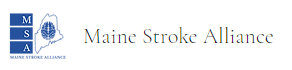 Mission StatementTo create a coordinated system of stroke care throughout Maine that addresses stroke education and prevention, acute and subacute stroke treatment, stroke recovery, rehabilitation and community reintegration, and secondary stroke prevention.Maine Stroke Alliance Quarterly Meeting AgendaApril 23,2024Meeting documents/links: Please review prior to the meeting. January 23, 2024 meeting  minutesMeeting goals:Provide updates & remindersReport out from the MSA CommitteesTimeTopicOwner0930-0940Welcome, roll call & introductionsAshley Moody0940-0945Review minutes from the January 2024 meetingsVote to approve minutesAshley Moody0950-1000Updates Committee Chair Stepping DownVoting members committee participationWebsite content needsDr. Morris1000-1030MSA Committees Report outCommunity Education and Primary Stroke PreventionAcute Stroke Care: Prehospital and Emergency DepartmentKate ZimmermanSubacute Stroke Care: Hospital Care and Secondary Stroke PreventionAnne DeanChronic Stroke Care: Rehabilitation and Community reintegrationLaura YoungStroke Data, Research, Technology and InnovationBrittany LaChance1030-1100Discussion & summary of action items All1100Adjourn